FUNDAMENTACIÓN“El oficio de profesor(a) tiene que ver con el amor. Con el amor al mundo y con el amor a la infancia, entendiendo a esta última como “novedad (en el mundo)” y como “capacidad par comenzar” (Jorge Larrosa)En el Diseño Curricular Provincial del Profesorado de Primaria -vigente desde el año 2014- esta unidad curricular se presenta como una asignatura y prescribe el tratamiento de la lengua y la literatura con la siguiente finalidad formativa:  “se abordará el tratamiento de núcleos conceptuales de la lengua para aportar conocimientos necesarios para transitar luego el campo de las didácticas para Primer y Segundo Ciclo, Alfabetización Inicial y Literatura, intentando generar un recorrido en el área que permita la articulación de contenidos. En cuanto al campo de la Alfabetización Inicial, se generará una primera aproximación que permita profundizaciones posteriores. El tratamiento de la literatura se desarrollará considerando su especificidad, incluyendo los principales aportes teóricos del campo y en correlación con el marco en que se la lee y se la escribe.” Para poder cumplir en un año con esta prescripción curricular se ha pensado este proyecto como una serie de ejes articuladores de los contenidos a partir de preguntas clave como: ¿De qué manera la literatura permite acceder a mundos posibles? ¿Cómo participa quien lee en la construcción del sentido?¿Qué es lo que hace de un texto una obra literaria?¿Cómo funciona el sistema de la lengua? ¿Cómo logra el hablante hacer cosas con palabras? ¿Qué estrategias de lectura y de escritura son necesarias para ser un/a lector/a y un/a escritor/a competente y posicionarse como modelo en el acto de educar? ¿Cuál es la relación entre lenguaje, pensamiento y realidad?¿Por qué las lenguas cambian? ¿Cómo el sistema de la lengua incluye y excluye a sus hablantes? De esta manera se abren recorridos por las distintas teorías literarias y  lingüísticas.Desde una mirada pedagógica más amplia, este abordaje tendrá sentido si lo hacemos desde lo que Paulo Freire postuló como un acto de conocimiento; es decir, desde la consideración de que “la educación es acción cultural para la humanidad”; y aunque Freire concibió este concepto en su proyecto de alfabetización para personas adultas, es perfectamente aplicable a otras realidades educativas. “Conocer a través de la praxis” significa conocer desde la propia realidad para poder transformarla. Esta afirmación me lleva como educadora a una redefinición de los roles de quienes participan en el proceso de enseñanza-aprendizaje de la lengua y la literatura.Desde esta perspectiva, enseñar a leer y a escribir, a comprender y a interpretar los textos y la realidad, será un acto dialogal, donde  cada estudiante sea una persona que, rescatando su propio lenguaje, reflexione sobre él, lo enriquezca, y donde cada docente experimente el acto de conocimiento reajustando constantemente sus saberes, haciendo surgir conocimientos de sus alumnos y alumnas.Asimismo, desde un punto de vista cercano al de Freire, Giroux plantea la necesidad de brindar a los/as estudiantes “las oportunidades no sólo de afirmar sus propias experiencias sino de examinar críticamente las formas en que ellos han llegado a ser parte de la reproducción social”. Es decir que, en el plano de la formación docente, consideramos que sólo se puede enseñar a aprender y a crear conocimiento,  si tenemos en cuenta a los sujetos en formación como “actores” con su propia historia personal, con una manera particular de relacionarse con la palabra, con sus propios mitos sobre la práctica docente y con una proyección sobre su futuro profesional. Es por eso que esta propuesta tendrá tres aspectos relacionales que se articulan entre sí:Los/as estudiantes del Instituto, como usuarios/as de la lengua oral y escrita, como lectores/as de literatura, como investigadores/as y futuros/as docentes. Este aspecto estará en estrecha relación con el espacio Lectura y Escritura Académica que se dará paralelamente.Los estudios disciplinares específicos de la lengua y la literatura. El sujeto niño o niña del nivel primario en cuanto a su relación con la palabra. Estos ejes responden a las cuatro competencias profesionales en la Formación Docente: “qué”, “a quién”, “para qué” y “cómo” enseñar. La confluencia de esos ejes  con estas competencias profesionales conlleva a que el/la futuro/a docente pueda enseñar a partir de su propia experiencia como usuario/a del lenguaje y a partir del conocimiento del sujeto que va a aprender.Todos los aportes de las distintas disciplinas que tienen el lenguaje como objeto de estudio, serán abordados entonces desde la necesidad de presentar la lengua y la literatura como  “prácticas sociales”. Esto responde a un objetivo primordial en todas las etapas de la escolarización, pero que cobra crucial importancia cuando el sujeto es un/una futuro/a docente, porque el fin que se persigue  es que pueda ser protagonista de estas prácticas para mejorar las condiciones de participación en la vida social y desarrollar estrategias de enseñanza/aprendizaje permanentes. OBJETIVOSQue la/el estudiante: Conozca los distintos aportes teóricos sobre el estudio de la lengua y de la literatura.Realice múltiples y variados recorridos de lectura, desarrollando una postura crítica y estética ante la obra literaria y reflexionando sobre el canon literario de la literatura infantil.Interprete en forma  crítica  los discursos sociales, develando sus mecanismos de producción de sentido.Reconozca la legitimidad de todas las variedades lingüísticas.Desarrolle las habilidades comunicativas y cognitivas que le permitan interactuar con su comunidad lingüística y acceder al mundo académico.Reflexione sobre las habilidades de producción escrita y oral  que le permitan posicionarse en un futuro como modelo en el acto de educar.Adopte una postura crítica sobre la enseñanza y el aprendizaje de la lengua y la literatura.CONTENIDOSEje I¿De qué manera la literatura permite acceder a otros mundos posibles?-¿Cómo participa quienes leen en la construcción del sentido?Competencia lingüística y Competencia Literaria.  Niveles de lectura (espontánea, indicial y crítica). El hábito de la lectura. Lectura de autores/as representativos/as de la literatura infantil. Criterios de Selección de obras literarias. La ideología en las obras de la literatura infantil. La literatura como posibilidad de ampliar los horizontes. El rol docente como mediador entre la literatura y el/la niño/a. Estrategias de animación a la lectura. Interpretación textual, juicios de valor. La formación del gusto literario. BIBLIOFRAFÍA OBLIGATORIA EJE IDevetach, Laura, La construcción del camino lector. Ed. Comunicarte. Bs.As. 2008.Bialet, Graciela “Lectura e infancia en contextos de pobreza” Ponencia presentada en el III Encuentro de Promotores de Lectura, realizado en la Feria del Libro de Guadalajara, México, en noviembre de 2005.Petit, Michele, “Elogio del encuentro”,  ponencia en el Congreso Mundial de IBBY (International Board on Books for Young People) , Cartagena de Indias, 2000 .Solé Gallart, Isabel, “El placer de leer”, En Lectura y vida, Año 3, Nº16, 1995.Colomer, Teresa, “¿Qué significa progresar en competencia literaria?”. En la colección Textos en contexto Nº5,  Revista Lectura y Vida,  Asociación Internacional de Lectura, Bs.As., 2002.Machado, Ana María, “Lectura e ideología” en Buenas palabras, malas palabras, Ed. Sudamericana, Bs.As., 1998.Mariño, Ricardo, “Máximas y mínimas sobre estimulación de la lectura”. En Imaginaria, N° 136,  Lecturas,  1° de septiembre de 2004.Eje II¿Qué es lo que hace de un texto  una obra literaria?La teoría literaria. La relación Autor, Obra, Contexto, Canon, Serie Literaria. Los géneros tradicionales. Cruces de géneros.  La intertextualidad. Análisis literario de obras representativas de la literatura universal. Los géneros discursivos. La literatura como género discursivo.Características del lenguaje literario. Rasgos formales, semánticos y pragmáticos en textos literarios. La noción de campo literario según Pierre Bourdieu. La formación del gusto. BIBLIOGRAFÍA OBLIGATORIA EJE IIAlmada, María; Duarte, María;  Etchemaite, Fabiola. Entre libros y lectores EL TEXTO LITERARIO I,  Editorial LUGAR, 2001.Libros de literatura seleccionados por la cátedra y elegidos por cada estudiante para activar la comunidad de lectores/as.Eje III¿Cómo funciona el sistema de la lengua? ¿Cómo logra el/la hablante hacer cosas con palabras? Lenguaje. Lengua. Habla. Las teorías sobre la adquisición del lenguaje. Niveles de análisis lingüístico: fonológico, morfológico, semántico, sintáctico, textual, discursivo y pragmático. Funciones del lenguaje. Comunicación verbal y no verbal. Modos discursivos orales: Diálogo, conversación, narración, renarración, exposición, etc. Elementos de Oratoria. Prejuicios acerca del “hablar bien”. BIBLIOGRAFÍA OBLIGATORIA EJE IIIBombini, Gustavo, El lenguaje en acción, Editorial Longseller, Buenos Aires, 2001.Fichas de cátedra sobre actos de habla y oratoria.EJE IV ¿Qué estrategias de lectura y de escritura son necesarias para ser un/a lector/a y un /a escritor/a competente y posicionarse como modelo  en el acto de educar?La lectura: concepciones, revisión crítica. Enfoque interactivo y transaccional. Estrategias para la lectura y la escritura de textos: Hipotetización de lectura, contraste o cotejo, reformulación.  La lectura y sus múltiples sentidos. Leer por placer, leer para aprender, leer para revisar la propia identidad. La escritura: El problema retórico según la teoría de  Flower, L. y Hayes.  El proceso de la escritura según Cassany: planificación, textualización y revisión.BIBLIOGRAFÍA OBLIGATORIA EJE IVAlvarado, Maite, “La Resolución de Problemas” En Revista Propuesta Educativa Nº 26, Argentina, FLACSO – Ediciones Novedades Educativas, Año 2003.Cassany, Daniel, Reparar la escritura, Editorial  Grao, Barcelona, 1996. Págs. 31 a 32-44 a 56Dubois, María Eugenia, “Lectura, escritura y formación docente”, Rev. Lectura y Vida, Año 16, Nº2, 1995.EJE V¿Por qué las lenguas cambian? ¿Cómo el sistema de la lengua incluye y excluye a los hablantes?Lengua materna, lengua estándar, diferencia y variación. Lectos. Prejuicios lingüísticos. La diversidad lingüística y cultural. La Sociolingüística.  Lengua Dominante y Lengua Dominada según Pierre Bourdieu. BIBLIOGRAFÍA OBLIGATORIA EJE VApuntes de la cátedra sobre Pierre BourdieuNercesian, Verónica.Clase Nro. 2. “Conceptos clave para pensar las realidades sociolingüísticas”. Especialización Docente Superior en alfabetización inicial. Buenos Aires: Ministerio de Educación de la Nación. 2015.EJE VI¿Cuál es la relación entre lenguaje, pensamiento y realidad?Discusiones filosóficas sobre el lenguaje. El lenguaje, ¿representa o construye la realidad? El lenguaje como portador de ideologías en los discursos sociales. Análisis del Discurso. Lo dicho y lo no dicho. Enunciador y enunciatario. Objetividad y Subjetividad en el lenguaje. Reflexión sobre la relación entre lenguaje, pensamiento y realidad: Medios masivos, textos literarios. Cuestiones de género: la reproducción o la trasgresión de los estereotipos de género en textos escolares, periodísticos y literarios. Hacia una lengua no sexista. Debates entre Feministas y posturas patriarcales de la Real Academia de la Lengua Española.  BIBLIOFRAFÍA OBLIGATORIA EJE VIAAVV. La escuela y los medios, Ediciones Novedades Educativas, Bs. As., 1999. Págs. 3 a 24.Apuntes de la cátedra sobre Análisis del Discurso. Castro Vázquez, Olga. Rebatiendo lo que otrOs dicen del lenguaje no sexista http://blogs.crtvg.es/mu/diariocultural/2009/02/04/a-festa-debate-sobre-o-verbo-patriarcal/ Pérez Cervera, María Julia, Manual para el uso no sexista del lenguaje,  Comisión Nacional para Prevenir y Erradicar la Violencia contra las Mujeres, Ciudad de México, D.F., Cuarta edición: Marzo de 2011- http://www.conavim.gob.mxEVALUACIÓN – ACREDITACIÓN (CONDICIONES DE ALUMNO REGULAR Y LIBRE) Aunque en este espacio el resultado final es importante, ya que se deberá acreditar con una determinada nota, según sea Con Promoción sin Examen Final o Regular con Examen Final (Ver Acreditación), la evaluación será procesual y problematizadora, ya que tanto el proceso como el producto serán tenidos en cuenta cualitativamente para reflexionar acerca de la calidad de la comprensión y la producción. Será problematizadora porque de esta manera se generan interrogantes acerca de los progresos y obstáculos en el aprendizaje.Se establecerán y compartirán los criterios de evaluación para que de esa manera también se tornen visibles los objetivos de la cátedra. Así se pautará, por ejemplo, para la evaluación oral: La adecuación al registro y al tono según la actividad (Disertación, exposición formal, debate), la normativa, los elementos paralingüísticos y la organización coherente del discurso. Para la evaluación escrita, se indicará el código de corrección. Se pautarán los aspectos a ser evaluados en forma criterial, a saber: conocimiento de los conceptos teóricos, adecuación al registro, indagación del tono requerido para el tipo de texto elegido, organización de las ideas, tratamiento del lenguaje (coherencia, cohesión, normativa), utilización adecuada de otros materiales (imagen, sonido, etc.). Las actividades grupales permitirán obtener un registro sobre aspectos actitudinales, de integración y actuación social. Por ejemplo, en los debates o en las exposiciones sobre un tema pautado, se llevarán registros de actitudes individuales y grupales. Estos instrumentos darán cuenta del nivel de compromiso, cooperación y responsabilidad frente a sí mismos/as, a sus pares y ante la docente.Por último, no debe olvidarse que es necesario brindarles a los y las estudiantes la posibilidad de autoevaluarse y co-evaluarse, de manera que puedan reflexionar sobre sus propias capacidades y desempeños. Esto puede lograrse a partir de cuestionarios, de escalas de autoevaluación y de la autocorrección. Es muy interesante agregarle a estos cuestionarios ítems sobre el desenvolvimiento de la docente, con preguntas relacionadas con la metodología implementada, la apropiación del conocimiento y de habilidades; así como también, la relación interpersonal con el grupo, que se pueden basar en los  lineamientos evaluativos del Analizador de la Gestión y el desarrollo curricular.AcreditaciónEstudiantes regulares. Deberán cumplir con los siguientes requisitos:Asistencia:  70%. para promoción  sin examen final con un trabajo domiciliario y virtual que completa el 30% restante. 70 % sumando un 60% de participación presencial y un 40% de trabajo virtual para la promoción con examen final.Evaluación: Para tener derecho a examen final, se debe aprobar -con 4 o más- un parcial y un parcial de integración. Para promocionar sin examen final, los mismos trabajos deberán calificar con 7 o más. Alumnos/as libres: Podrán presentarse a rendir quienes hayan elaborado un trabajo que aborde los grandes ejes temáticos. Este trabajo deberá tener un seguimiento tutorial previo y ser presentado por lo menos veinte (20) días antes de la mesa de examen.BIBLIOGRAFIABibliografía de los/as estudiantes: AAVV. La escuela y los medios, Ediciones Novedades Educativas, Bs. As., 1999. Págs. 3 a 24. Apuntes y fichas  de la cátedra . Almada, María; Duarte, María;  Etchemaite, Fabiola. (2001). Entre libros y lectores EL TEXTO LITERARIO I, Buenos Aires, Editorial LUGAR. Alvarado, Maite, “La Resolución de Problemas” En Revista Propuesta Educativa Nº 26, Argentina, FLACSO – Ediciones Novedades Educativas, Año 2003.Bialet, Graciela “Lectura e infancia en contextos de pobreza” Ponencia presentada en el III Encuentro de Promotores de Lectura, realizado en la Feria del Libro de Guadalajara, México, en noviembre de 2005.Bombini, Gustavo, El lenguaje en acción, Editorial Longseller, Buenos Aires, 2001.Cassany, Daniel, Reparar la escritura, Editorial  Grao, Barcelona, 1996. Págs. 31 a 32-44 a 56.Castro Vázquez, Olga. Rebatiendo lo que otrOs dicen del lenguaje no sexista http://blogs.crtvg.es/mu/diariocultural/2009/02/04/a-festa-debate-sobre-o-verbo-patriarcal/Colomer, Teresa “¿Qué significa progresar en competencia literaria?”. En la colección Textos en contexto Nº5,  Buenos Aires, Revista Lectura y Vida,  Asociación Internacional de Lectura. 2002.Devetach, Laura, La construcción del camino lector. Ed. Comunicarte. Bs.As. 2008.Dubois, María Eugenia, “Lectura, escritura y formación docente”, Rev. Lectura y Vida, Año 16, Nº2, 1995.Machado, Ana María, “Lectura e ideología” en Buenas palabras, malas palabras, Ed. Sudamericana, Bs.As., 1998.Mariño, Ricardo, “Máximas y mínimas sobre estimulación de la lectura”. En Imaginaria, N° 136,  Lecturas,  1° de septiembre de 2004.Nercesian, Verónica.Clase Nro. 2. “Conceptos clave para pensar las realidades sociolingüísticas”. Especialización Docente Superior en alfabetización inicial. Buenos Aires: Ministerio de Educación de la Nación. 2015.Pérez Cervera, María Julia, Manual para el uso no sexista del lenguaje,  Comisión Nacional para Prevenir y Erradicar la Violencia contra las Mujeres, Ciudad de México, D.F., Cuarta edición: Marzo de 2011- http://www.conavim.gob.mxPetit, Michele, Elogio del encuentro. Lecturas: del espacio íntimo al espacio público, Ed. Fondo de Cultura Económico, México, 2001.Tylbor, Fela, Estrategias para estudiar, Novedades Educativas, Bs. As., 2014.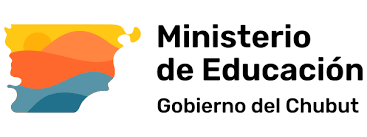 Dirección General de Educación SuperiorInstituto Superior de Formación Docente N° 803Puerto MadrynP R O G R A M A   2 024Carrera:Espacio curricular                                                         Equipo Docente